Огнетушитель необходим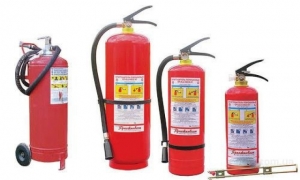 Почти каждый современный человек хоть раз в своей жизни видел, как выглядит огнетушитель – переносное или передвижное устройство для тушения пожара за счет выпуска запасенного огнетушащего вещества. В зданиях и помещениях, особенно в многолюдных, на случай пожара непременно есть висящий на стене в специально отведенном месте огнетушитель. Первое применение стеклянных колб, заполненных водой, при тушении пожаров датируется еще 17 веком.Самым первым огнетушителем считается тот, который был создан в Англии в 19 веке. Для его наполнения тоже брали воду. Однако официально первым огнетушителем считается тот, который был запатентован в феврале 1863 года в штате Вирджиния (США) инженером Аланом Креем. В России изобретатель Шефталь в конце XIX века создал взрывной огнетушитель «Пожарогаз», который успешно рекламировался и продавался, а инженер Лоран придумал углекислотный и пенный огнетушители.Со временем появились огнетушители, наполнителем для которых служил порошок. Такие огнетушители используются и в настоящее время. Сейчас производство огнетушителей поставлено на конвейер. Для этого есть несколько причин. Во-первых, нужно соблюдать законы, предписывающие следование правилам техники пожарной безопасности, а для этого в каждом учреждении обязательно должны находиться проверенные огнетушители в установленном количестве. Необходимы огнетушители для сохранения автомобилей и другого личного имущества от огненной стихии.Будьте внимательны, осторожны и соблюдайте правила пожарной безопасности, и пусть лучше огнетушитель будет в вашем доме, но им не придется воспользоваться, чем наоборот.Информация с сайта http://www.mchs.gov.ruОтдел надзорной деятельности Центрального района УНД ГУ МЧС России по городу Санкт-Петербургу26.02.2015г.